Игровой массаж с использованием массажных мячиков и Су-Джок  «Ежик» 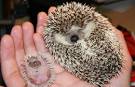 №Стихотворное содержаниеИгровые движения1.В своей норке ежик спал,Тихо мирно там дремал.Видел добрые он сны,Ожидал приход весны.Упражнение на дыхание .Спокойно делаем вдох и выдох, имитируя ровное дыхание во время сна. Ручки зажаты в кулачок, тихонько сжимаются и разжимаются.2.Солнца теплые лучиС весной чудесной в лес пришли.Заглянули в норку, разбудили в ней ежа.И позвали , чуть дыша:Одна ладошка сжата в кулачок, другая рука раскрывается и широко расставляются пальчики.3.- Просыпайся чудачок-Шустрый маленький дружой!-Просыпайся, потянись,Солнцу мило улыбнись!Су джок находится в левой руке, еще сжатой, а пальчики правой руки пытаются «разбудить» маленький мячик зажатый в кулачке.4.Еж проснулся, потянулсяС норки выглянул скорейИ пошел искать друзей,Таких же шустреньких ежей.Су-джок катаем по ладошке, берем пальчиками обеих рук с двух сторон и пытаемся растянуть в стороны.5.По полянке покатилсяИ к цветочкам обратился:-«Здравствуйте цветочки, лесные огонечки,Су-джок катаем по ладошке и к каждому пальчику.6.Аромат ваш так хорош,Лепесточек , всяк пригож.Не видали ль вы цветыДрузей моих , что спят с зимы?»Затем по каждому пальчику-цветочку, сначала по одной руке, а потом по другой руке.7.«Ты по дорожке побеги,На полянке ждут они,По траве катаются,Росою умываются»Су-джок покатить от ладони до локтевого сгиба и обратно. Покатать су-джок по ладошке и вокруг кисти рук.